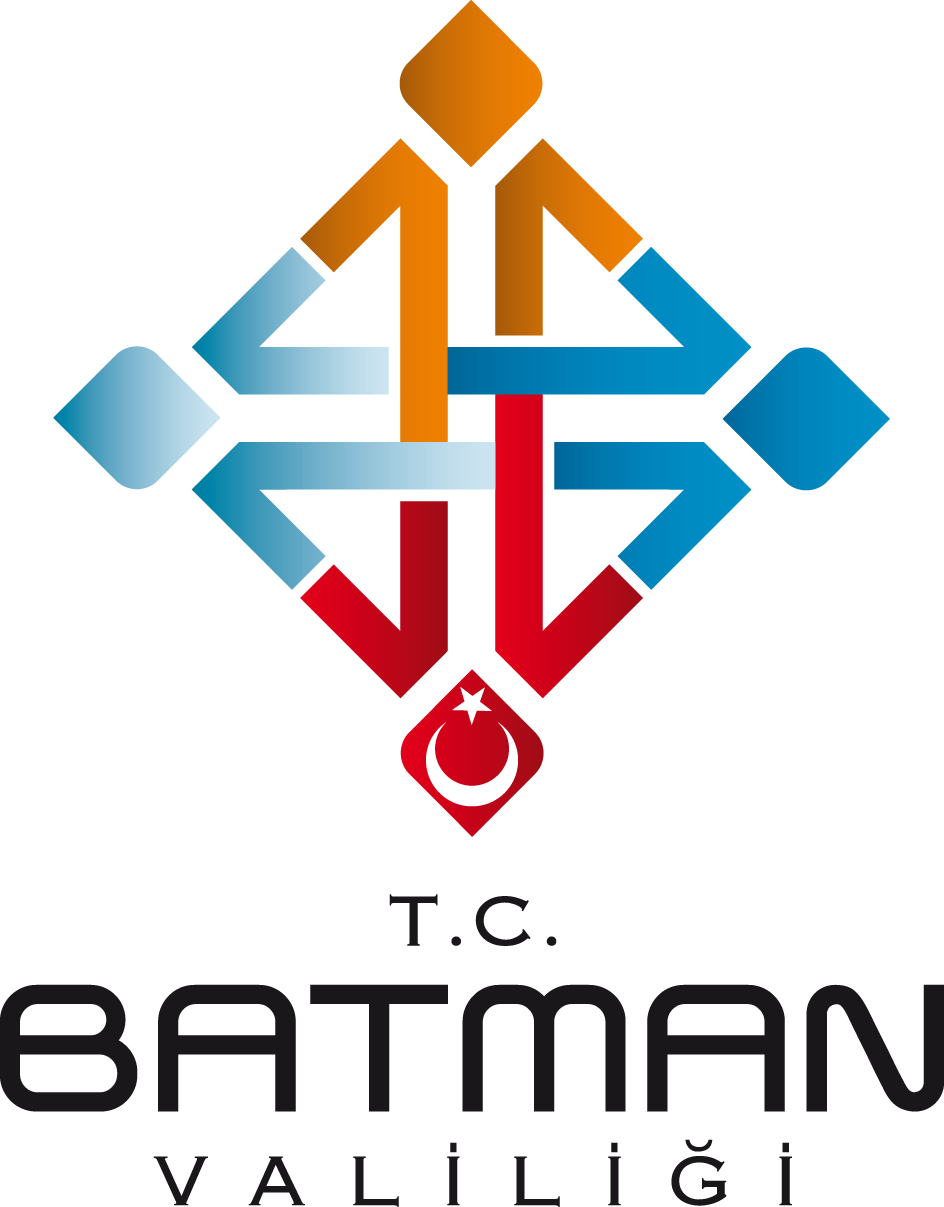 VALİ YARDIMCILARINA AİTGÖREV DAĞILIMIVALİ YARDIMCISI METİN DEMİREL   (19731)CUMHURBAŞKANLIĞI BAĞLI KURUM VE KURULUŞLAR *Milli Güvenlik Kurulu * Milli İstihbarat Başkanlığı*Strateji ve Bütçe Başkanlığı*Finans Ofisi*Türkiye Varlık Fonu*Tasarruf Mevduat ve Sigorta Fonu*Yatırım Ofisi*İnsan Kaynakları Ofisi*İletişim Başkanlığı (Diyarbakır İl Müdürlüğü)*Basın İlan Kurumu Şube Müdürlüğü*İletişim Başkanlığı (TRT-AA)*Cumhurbaşkanlığı İle İlgili Diğer İş ve İşlemlerİÇİŞLERİ BAKANLIĞI*İl Jandarma Komutanlığı*İl Emniyet Müdürlüğü*İl Hukuk İşleri Müdürlüğü*İl Yazı İşleri Müdürlüğü*İdare ve Denetim Müdürlüğü*İl Sivil Toplumla İlişkiler Müdürlüğü	*İl Planlama ve Koordinasyon Müdürlüğü  - Açık Kapı Bürosu*112 Acil Çağrı Merkezi Müdürlüğü*İl Basın ve Halkla İlişkiler Müdürlüğü*CİMER*İl Güvenlik İşleri Bürosu*İdari Hizmetler Şube Müdürlüğü*Hükümet Konağı İdare Amirliği*Bilgi İşlem Şube Müdürlüğü*Hukuk İşleri Şube Müdürlüğü*İl İnsan Hakları Kurulu Başkanlığı*İl Afet ve Acil Durum Müdürlüğü (AFAD)*İl Güvenlik ve Acil Durum Koordinasyon Merkezi (GAMER)C) ADALET BAKANLIĞI	*İl İnsan Hakları Kurulu Başkanlığı*Adli ve İdari Yargı Organları ile ilgili İş ve İşlemler*Seçimlerle İlgili İş ve İşlemler*Baro İle Olan İlişkiler*Noterlerle Olan İlişkilerÇ)  PROTOKOL VE TÖRENLER	*Sorumlu Olduğu Kurumlarla İlgili Protokol ve TörenlerD)  Kozluk ilçesinin iş ve işlemlerini koordine etmekVali Yardımcısı Metin DEMİREL’ in izinli olması durumunda kendisi tarafından yürütülen iş ve işlemler Vali Yardımcısı Mekan ÇEVİREN tarafından yürütülecektir. VALİ YARDIMCISI MEKAN ÇEVİREN  (23378)CUMHURBAŞKANLIĞI BAĞLI KURUM VE KURULUŞLAR*Savunma Sanayi Başkanlığı*Atatürk Kültür, Dil ve Tarih Yüksek Kurumu*Türk İşbirliği ve Kalkınma Teşkilatı Birliği Ajansı*Dijital Dönüşüm Ofisi*MüftülükİÇİŞLERİ BAKANLIĞI*Özel Kalem Müdürlüğü*İl Disiplin Kurulu *İl İdare Kurulu MüdürlüğüMİLLİ EĞİTİM BAKANLIĞI*İl Milli Eğitim Müdürlüğü*İl Milli Eğitim Disiplin Kurulu Başkanlığı*Milli Eğitim Bakanlığı İle İlgili Diğer İş ve İşlemlerÇ)HAZİNE VE MALİYE BAKANLIĞI      *Defterdarlık      *Hazine ve Maliye Bakanlığı İle İlgili Diğer İş ve İşlemlerD)  KÜLTÜR VE TURİZM BAKANLIĞI               *İl Kültür ve Turizm Müdürlüğü               *Müze Müdürlüğü	  *İl Halk Kütüphanesi Müdürlüğü	  *Vakıflar Bölge Müdürlüğü               *Kültür ve Turizm Bakanlığı İle İlgili Diğer iş ve İşlemlerE)  MİLLİ SAVUNMA BAKANLIĞI	 *14’üncü İUS Üs Komutanlığı*Askerlik Şubesi Başkanlığı*Askerlik Meclisi İş ve İşlemleri*Milli Savunma Bakanlığı İle İlgili Diğer İş ve İşlemler F)  TARIM VE ORMAN BAKANLIĞI*Tarım ve Orman İl Müdürlüğü        *Mera Komisyon Başkanlığı        *Pamuk Primi Destekleme Komisyonu Başkanlığı *Toprak Mahsulleri Ofisi Ajans Amirliği        *Orman İşletme Bölge Müdürlüğü (Şanlıurfa)*Orman İşletme Müdürlüğü*Doğa Koruma ve Milli Parklar İl Şube Müdürlüğü*DSİ Bölge Müdürlüğü (Diyarbakır)*DSİ 103. Şube Müdürlüğü ve Batman Barajı*Meteoroloji İl Müdürlüğü*Ziraat Odası Başkanlığı*Tarım ve Orman Bakanlığı İle İlgili Diğer İş ve İşlemlerÇEVRE VE ŞEHİRCİLİK BAKANLIĞI*Çevre ve Şehircilik İl Müdürlüğü	  *Toplu Konut İdaresi Başkanlığı (TOKİ)*Tapu ve Kadastro 7. Bölge Müdürlüğü (Diyarbakır)*Tapu Müdürlüğü*Kadastro Müdürlüğü*Milli Emlak Müdürlüğü*İller Bankası Bölge Müdürlüğü (Diyarbakır)*Çevre ve Şehircilik Bakanlığı İle İlgili Diğer İş ve İşlemlerH) DIŞİŞLERİ BAKANLIĞI İLE İLGİLİ İŞ VE İŞLEMLERI)  MERKEZ KÖYLERE HİZMET GÖTÜRME BİRLİĞİ (KHGB)İ) HAVALİMANI MÜLKİ İDARE AMİRLİĞİ*Batman Havalimanı MüdürlüğüJ) VALİLİKÇE DÜZENLENECEK TÜM TÖREN VE PROTOKOL İŞLERİ        K)  PROTOKOL VE TÖRENLER	*Sorumlu Olduğu Kurumlarla İlgili Protokol ve Törenler L) İl Özel İdaresinin kendisine bağlı kurum ve kuruluşlarıyla Vali tarafından verilen İl Özel İdaresi görevlerini yürütmek*5233 Sayılı yasa gereği kurulan tüm komisyonlara başkanlık etmek ve koordinasyonu sağlamakM)Beşiri İlçesinin İş ve İşlemlerini Koordine EtmekVali Yardımcısı MekanÇEVİREN’in izinli olması durumunda kendisi tarafından yürütülen iş ve işlemler Vali Yardımcısı Metin DEMİREL tarafından yürütülecektir. VALİ YARDIMCISI V.  RAMAZAN FANİ (19705)İÇİŞLERİ BAKANLIĞI*İl Göç İdaresi Müdürlüğü*İl Nüfus ve Vatandaşlık Müdürlüğü*Merkez İlçe Nüfus Müdürlüğü      B)     ENERJİ VE TABİİ KAYNAKLAR BAKANLIĞI	  *Enerji Piyasası Düzenleme Kurumu (EPDK)               *TPAO Bölge Müdürlüğü               *TEİAŞ Müessese Müdürlüğü	  *Dicle Elektrik Dağıtım A.Ş. (DEDAŞ)               *Enerji Verimliliği Çalışmalar Koordinasyonu (ENVER)               *Enerji ve Tabii Kaynaklar Bakanlığı İle İlgili Diğer İş ve İşlemlerC) ULAŞTIRMA VE ALTYAPI BAKANLIĞI	*Karayolları 9. Bölge Müdürlüğü (Diyarbakır)*Karayolları 97. Şube Şefliği*PTT Başmüdürlüğü*DDY Gar Müdürlüğü*Ulaştırma ve Altyapı Bakanlığı İle İlgili Diğer İş ve İşlemlerÇ)  YÖK, ÖSYM ve ÜNİVERSİTELER	*Yüksek Öğrenim Kurumu	*Ölçme, Seçme ve Yerleştirme Merkezi	*Batman Üniversitesi ile İlgili İş ve İşlemler         D) PROTOKOL VE TÖRENLER	*Sorumlu Olduğu Kurumlarla İlgili Protokol ve TörenlerSasonilçesinin iş ve işlemlerini koordine etmekVali Yardımcısı V.  Ramazan FANİ’ nin izinli olması durumunda kendisi tarafından yürütülen iş ve işlemler Vali YardımcısıV.Haluk KOÇ tarafından yürütülecektir. VALİ YARDIMCISI V.  HALUK KOÇ (24119)İÇİŞLERİ BAKANLIĞI*İl Sosyal Etüt ve Proje MüdürlüğüB) SAĞLIK BAKANLIĞI*İl Sağlık Müdürlüğü*İl Hıfzıssıhha Kurulu Başkanlığı*Sağlık Bakanlığı İle İlgili Diğer İş ve İşlemler        C) AİLE, ÇALIŞMA VE SOSYAL HİZMETLER BAKANLIĞI           *Aile, Çalışma ve Sosyal Hizmetler İl Müdürlüğü           *Sosyal Yardımlaşma ve Dayanışma Vakfı Başkanlığı           *Sosyal Güvenlik Kurumu İl Müdürlüğü           *Çalışma ve İş Kurumu İl Müdürlüğü           *Aile, Çalışma ve Sosyal Hizmetler Bakanlığı İle İlgili Diğer İş ve İşlemlerÇ) GENÇLİK HİZMETLERİ VE SPOR BAKANLIĞI*Kredi ve Yurtlar Kurumu İl Müdürlüğü*Gençlik Hizmetleri ve Spor İl Müdürlüğü*Gençlik Hizmetleri ve Spor Bakanlığı İle İlgili Diğer İş ve İşlemlerD) TİCARET BAKANLIĞI*Ticaret İl Müdürlüğü*Gümrük Müdürlüğü*Gümrük Muhafaza Kısım Amirliği*Ticaret Bakanlığı İle İlgili Diğer İş ve İşlemler        E)   SANAYİ VE TEKNOLOJİ BAKANLIĞI       *Sanayi ve Teknoloji İl Müdürlüğü* Organize Sanayi Bölgesi 	* Dicle Kalkınma Ajansı (DİKA – Mardin)               *TÜİK Başkanlığı               *TÜİK Bölge Müdürlüğü (Siirt)               *GAP İdaresi Başkanlığı (Şanlıurfa)	  *Ticaret ve Sanayi Odası  *Cazibe Merkezleri Programı İle İlgili İş ve İşlemler                     *Küçük ve Orta Ölçekli İşletmeleri Geliştirme ve Destekleme İdaresi Başkanlığı (KOSGEB)       *Sanayi ve Teknoloji Bakanlığı İle İlgili Diğer İş ve İşlemlerVALİLİK AB PROJE KOORDİNASYON MERKEZİILISU PROJESİ (HASANKEYF) İLE İLGİLİ İŞ VE İŞLEMLERH)  PROTOKOL VE TÖRENLER	*Sorumlu Olduğu Kurumlarla İlgili Protokol ve Törenler  I) Hasankeyf ve Gercüş ilçelerinin iş ve işlemlerini koordine etmekVali Yardımcısı Haluk KOÇ ’un izinli olması durumunda kendisi tarafından yürütülen iş ve işlemler Vali Yardımcısı V.Ramazan FANİ tarafından yürütülecektir. 15/11/2018			Hulusi ŞAHİN								          Vali